Tydzień 1, część 16. Hetman.                                   Mat w 1 posunięciu.      – 4 –Tydzień 1, część 16. Hetman.                                   Mat w 1 posunięciu.      – 4 –Tydzień 1, część 16. Hetman.                                   Mat w 1 posunięciu.      – 4 –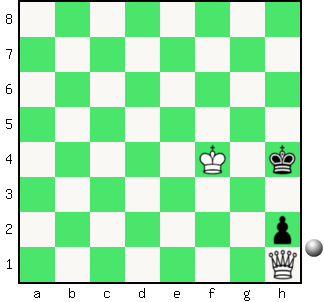 Zadanie 25                         1X Zadanie 26                         1X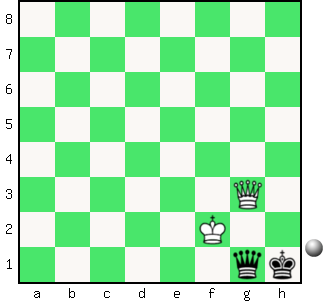 Zadanie 291.Hb2-e2XZadanie 301.Hh2-h1XSzachyDzieciom.pl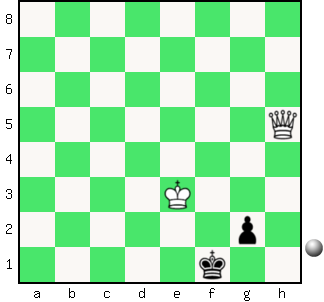 Zadanie 27                         1X Zadanie 28                         1X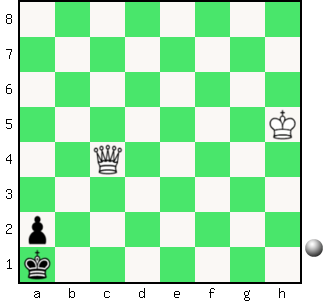 Zadanie 311.Hf3-f2XZadanie 321.Hh2-h1XSzachyDzieciom.pl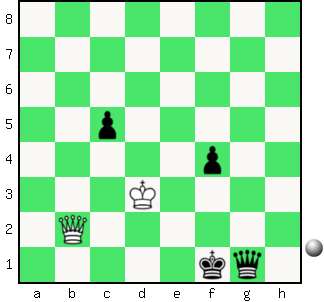 Zadanie 29                         1X Zadanie 30                         1X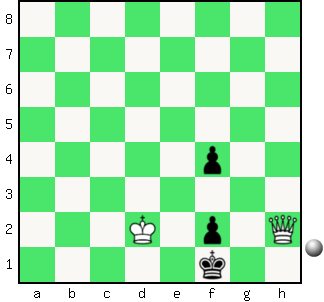 Zadanie 251.Hh1:h2XZadanie 261.Hg3:g1XSzachyDzieciom.pl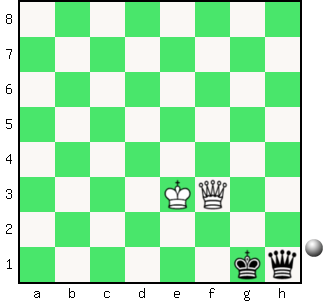 Zadanie 31                         1X Zadanie 32                         1X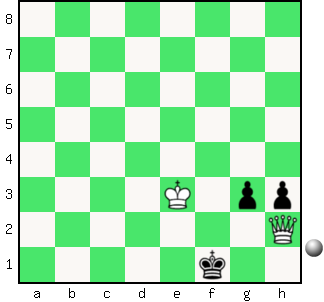 Zadanie 271.Hh5-d1XZadanie 281.Hc4-c1XSzachyDzieciom.plTydzień 1.    Kurs interaktywny SzachyDzieciom.pl.           Mat w 1 posunięciu.      – 4 –Tydzień 1.    Kurs interaktywny SzachyDzieciom.pl.           Mat w 1 posunięciu.      – 4 –Tydzień 1.    Kurs interaktywny SzachyDzieciom.pl.           Mat w 1 posunięciu.      – 4 –Tydzień 1, część 14. Wieża.                                       Mat w 1 posunięciu.      – 1 –Tydzień 1, część 14. Wieża.                                       Mat w 1 posunięciu.      – 1 –Tydzień 1, część 14. Wieża.                                       Mat w 1 posunięciu.      – 1 –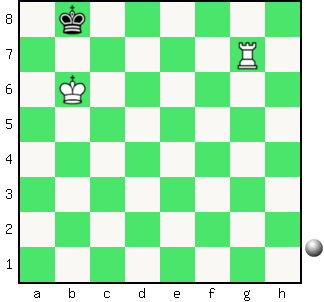 Zadanie 1                         1X Zadanie 2                         1X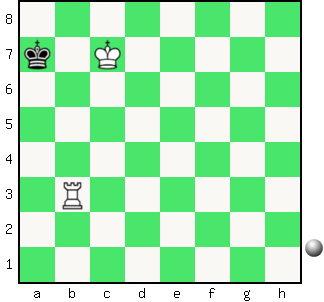 Zadanie 51.Wh7:h3XZadanie 61.We2-e1XSzachyDzieciom.pl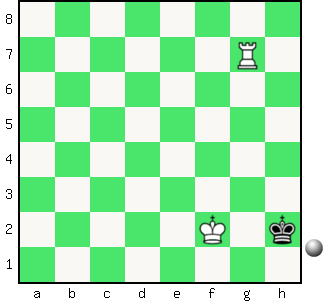 Zadanie 3                         1X Zadanie 4                         1X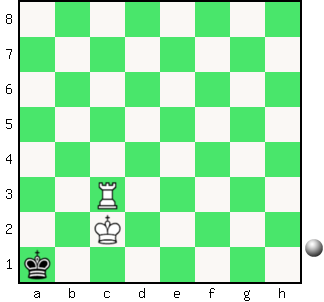 Zadanie 71.Wf7-f8XZadanie 81.Wg3:h3XSzachyDzieciom.pl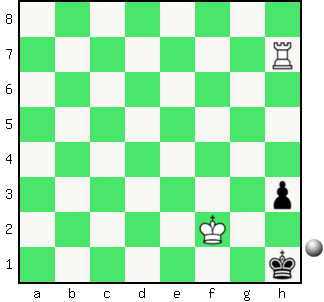 Zadanie 5                         1X Zadanie 6                         1X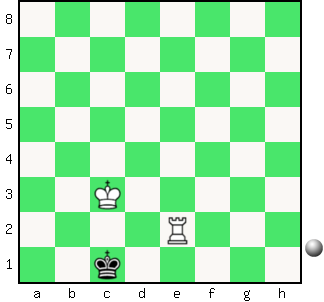 Zadanie 11.Wg7-g8XZadanie 21.Wb3-a3XSzachyDzieciom.pl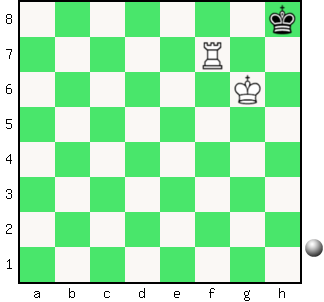 Zadanie 7                         1X Zadanie 8                         1X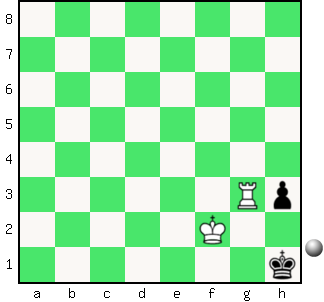 Zadanie 31.Wg7-h7XZadanie 41.Wc3-a3XSzachyDzieciom.plTydzień 1.    Kurs interaktywny SzachyDzieciom.pl.           Mat w 1 posunięciu.      – 1 –Tydzień 1.    Kurs interaktywny SzachyDzieciom.pl.           Mat w 1 posunięciu.      – 1 –Tydzień 1.    Kurs interaktywny SzachyDzieciom.pl.           Mat w 1 posunięciu.      – 1 –